Know Your Risks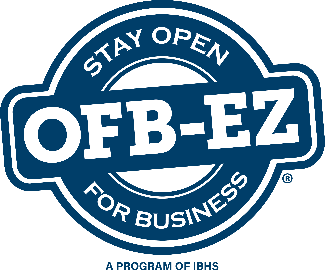 Updated:      	Next Review Date:      Use this form to review potential threats.  Fill in one field for probability and one field for severity. Finally, multiply the probability and severity levels and enter the total in the total value column.THREATSProbability (0-5)Severity (0-5)TotalEarthquakeTornado / Wind / HurricaneFloodSevere Winter WeatherInterior FireWildfireLoss / Illness of Key StaffWorkplace ViolenceSoftware / Hardware FailurePower OutageLoss of Utilities (water, gas, electricity, etc.)Pandemic / Epidemic / FluLoss of PremisesOther:      Other:      Other:      Other:      Other:      Other:      